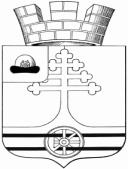 Совет депутатов муниципального образования - Тумское городское поселение Клепиковского муниципального районаРязанской областиРЕШЕНИЕот 25 марта  2022 года   	   		                                  № 6О  предоставлении    земельного участка в постоянное ( бессрочное) пользование   администрации муниципального образования – Тумское городское поселение Клепиковского муниципального  района Рязанской областиВ соответствии  со статьей 39.9 Земельного Кодекса Российской Федерации, Федеральным Законом № от 25.10.2001 № 137 –ФЗ « О  ведении в действие Земельного Кодекса Российской федерации»,  Федеральным Законом от 06.10.2003 года №131-ФЗ «Об общих принципах организации местного  самоуправления в Российской Федерации»,  Уставом муниципального образования – Тумское городское поселение Клепиковского муниципального района Рязанской области,  Совет депутатов  муниципального образования – Тумское городское поселение  Клепиковского муниципального района Рязанской области  РЕШИЛ:          1.Предоставить администрации  муниципального образования – Тумское городское поселение Клепиковского муниципального района Рязанской области  в   постоянное (бессрочное)  пользование земельный участок, государственная собственность на который не разграничена, с кадастровым номером 62:05:0020121:237, категория земель- земли населенных пунктов, площадью 1296+/-13  кв.м , разрешенное использование - для размещения парков культуры и отдыха. Местонахождение: Российская Федерация  Рязанская область, Клепиковский муниципальный  район, Тумское городское поселение,  р.п. Тума, ул. Пушкина  земельный участок 2а.2.  Настоящее решение вступает в силу со дня  подписания.     3. Контроль за исполнением настоящего решения возложить на постоянную комиссию по соблюдению законности, правопорядка и контролю за деятельностью  органов и должностных лиц местного самоуправления (председатель В.В. Ефимов В.В.Председатель Совета депутатов,Глава муниципального образования -Тумское городское поселениеКлепиковского муниципального района Рязанской области                                                                          В.В.Шатайкин